    Note 1 : please after filling , sent  to info@esyekta.com           Note 2 : Only prepaid orders can be checked.  ORDER  CODE : SPS - OAPORDER  CODE : SPS - OAPSPECIAL SERVICESSPECIAL SERVICESSPECIAL SERVICESSPECIAL SERVICES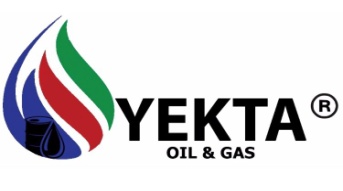 ORDER  NO:ORDER  NO:SPECIAL SERVICESSPECIAL SERVICESSPECIAL SERVICESSPECIAL SERVICESORDER  DATE:ORDER  DATE:WORLD-CLASS  OIL ANALYSIS  PROGRAMWORLD-CLASS  OIL ANALYSIS  PROGRAMWORLD-CLASS  OIL ANALYSIS  PROGRAMWORLD-CLASS  OIL ANALYSIS  PROGRAMMAX  VALID :  15 DAYSMAX  VALID :  15 DAYSWORLD-CLASS  OIL ANALYSIS  PROGRAMWORLD-CLASS  OIL ANALYSIS  PROGRAMWORLD-CLASS  OIL ANALYSIS  PROGRAMWORLD-CLASS  OIL ANALYSIS  PROGRAMMAX  VALID :  15 DAYSMAX  VALID :  15 DAYSDevice:                                                           Device:                                                           Device:                                                           Full Analysis & program                        Full Analysis & program                        Full Analysis & program                        Full Analysis & program                        Number of Device:                                                        Number of Device:                                                        Number of Device:                                                        Request Analysis                                    Request Analysis                                    Request Analysis                                    Request Analysis                                    Prepayment:                       agree                            € 1000            Prepayment:                       agree                            € 1000            Prepayment:                       agree                            € 1000            Prepayment:                       agree                            € 1000            Prepayment:                       agree                            € 1000            Prepayment:                       agree                            € 1000            Prepayment:                       agree                            € 1000            Order Description:Order Description:Order Description:Order Description:Order Description:Order Description:Order Description:Company  name :Company  name :Company  name :Company ID:Company ID:Company ID:Company ID:Address:Address:Address:Address:Address:Address:Address:Tel:E-mail:E-mail:E-mail:E-mail:Web: www.Web: www.Contact  Person & Mobile :Contact  Person & Mobile :Contact  Person & Mobile :Contact  Person & Mobile :Contact  Person & Mobile :Contact  Person & Mobile :Contact  Person & Mobile :Name , Surname &Sign :Name , Surname &Sign :Name , Surname &Sign :Name , Surname &Sign :StampStampStampDate: Date: Date: Date: StampStampStamp